Agenda HRA Committee Meeting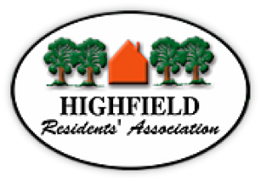 Held on 8 February 2021Via Zoom 19:00hRoger Brown will Chair the meetingRoger Brown - Welcome and opening remarksMembers present - Apologies – Minutes from January 2021 have been circulatedMatters Arising – Information from Councillors – University Liaison – Kate FayReportsFinance (MB)Membership (BC for NM) Planning Report (AS)Updates on casework – University demolition (BC)Grosvenor RoadBrookvale RoadNORA news (JG)Police liaison – 'Crime information sharing WhatsApp group' (for Highfield) (NJ)Website / Facebook (NJ)City of Culture (KB)A.O.B.